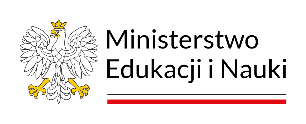 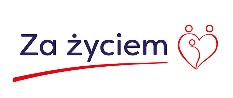 Powiat Ostrołęcki podpisał w dniu 3 listopada 2023 roku, Porozumienie nr MEiN/2023/DWEW/3281
z Ministerstwem Edukacji Narodowej na realizację zadania z zakresu administracji rządowej, wynikającego z programu kompleksowego wsparcia dla rodzin „Za życiem”, stanowiącego załącznik do uchwały nr 189 Rady Ministrów z dnia 27 grudnia 2021 r. zmieniającej uchwałę w sprawie programu kompleksowego wsparcia dla rodzin „Za życiem" (M.P. z 2022 r. poz. 64), w części dotyczącej zadania 5.5 „Świadome i odpowiedzialne rodzicielstwo – działania edukacyjne dla młodzieży szkół ponadpodstawowych”, Priorytet V. Koordynacja, edukacja, poradnictwo i informacja, określonego 
w art. 90v ust. 1 pkt 3  ustawy z dnia 7 września 1991 r. o systemie oświaty, polegającego na szkoleniu nauczycieli, w tym szczególnie nauczycieli wychowania do życia w rodzinie, pedagogów, biologów, nauczycieli wychowawców w celu przekazania przez nich zdobytej wiedzy i umiejętności podczas realizacji zajęć, o których mowa w art. 109 ustawy z dnia 14 grudnia 2016 r. – Prawo oświatowe 
(Dz. U. z 2023 r. poz. 900, z późn. zm.). Dotacja celowa w kwocie 22 800 zł została przekazana na zakup kursu Programu Wektory życia oraz na zorganizowanie zajęć dla uczniów szkół, dla których organem prowadzącym jest Powiat Ostrołęcki. Kurs Programu Wektory życia został zorganizowany dla 15 nauczycieli przez Mazowieckie Samorządowe Centrum Doskonalenia Nauczycieli Wydział w Ostrołęce. Zajęcia odbywały się 
w listopadzie i grudniu br. Uczestnictwo nauczycieli w szkoleniu zostało potwierdzone otrzymaniem zaświadczenia. Program obejmował problematykę dorastania, dokonywania świadomych wyborów, miłości, małżeństwa, rodziny, zdrowia prokreacyjnego. Scenariusze zostały opracowane na bazie najnowszej wiedzy biologicznej, medycznej, socjologicznej, psychologicznej.Nauczyciele, którzy otrzymali zaświadczenia o ukończeniu kursu Programu „Wektory życia” są zobowiązani do przeprowadzenia zajęć dla uczniów w wymiarze 12 godzin (4 godziny w 2023 r. oraz 8 godzin w 2024 r.).Celem zajęć / warsztatów jest  kształtowanie u uczniów postaw prozdrowotnych i prorodzinnych, wzmacnianie młodzieży w jej kondycji psychicznej i kompetencjach społecznych, a także wspomaganie wychowawczej roli rodziny. Warsztaty mają również za zadanie wspieranie  działań wychowawczo-profilaktycznych realizowanych przez dyrektorów szkół i nauczycieli.Zespoły szkół powiatowych w których realizowany jest program:Zespół Szkół Powiatowych w Baranowie.Zespół Szkół Powiatowych w Czerwinie.Zespół Szkół Powiatowych w Goworowie.Zespół Szkół Powiatowych w Kadzidle.Zespół Szkół Powiatowych w Łysych.Zespół Szkół Powiatowych w Myszyńcu.